Raport z konsultacji społecznych projektu Strategii Rozwoju 
Gminy Raków na lata 2022-2030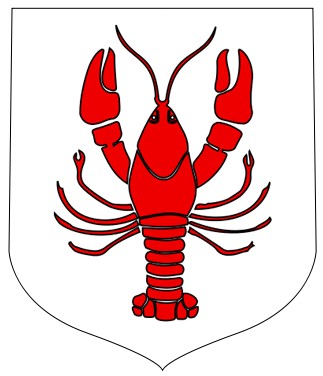 Raków 2023Konsultacje społeczne projektu Strategii Rozwoju Gminy Raków na lata 2022-2030 odbyły się na podstawie art. 6 ust. 3 ustawy o zasadach prowadzenia polityki rozwoju z dnia 
6 grudnia 2006 r. (Dz. U. z 2023 r. poz. 225), zgodnie z uchwałą nr LIV/371/2022 Rady Gminy Raków z dnia 25 stycznia 2022 r. w sprawie określenia szczegółowego trybu i harmonogramu opracowania projektu Strategii Rozwoju Gminy Raków na lata 2022-2030, a także na podstawie zarządzanie nr 18/2023 Wójta Gminy Raków z dnia 3 marca 2023 r. w sprawie przeprowadzenia konsultacji społecznych projektu Strategii Rozwoju Gminy Raków na lata 2022-2030.Przedmiotowy dokument został poddany konsultacjom z:mieszkańcami Gminy Raków;lokalnymi partnerami społecznymi i gospodarczymi, w szczególności działającymi 
na terenie Gminy Raków organizacjami pozarządowymi i przedsiębiorcami;sąsiednimi gminami: Szydłów, Staszów, Pierzchnica, Daleszyce, Łagów;Dyrektorem Regionalnego Zarządu Gospodarki Wodnej Państwowego Gospodarstwa Wodnego Wody Polskie w Krakowie.Ogłoszenie o konsultacjach społecznych zostało zamieszczone w Biuletynie Informacji Publicznej Gminy Raków, stronie internetowej Gminy Raków, a także na tablicy ogłoszeń 
w budynku Urzędu Gminy w Rakowie.Konsultacje społeczne zostały przeprowadzone w terminie od 9 marca do 12 kwietnia 2023 r.Osoby zainteresowane powstawaniem dokumentów strategicznych oraz planami rozwojowymi Gminy Raków mogły zgłaszać swoje uwagi co do projektu oraz propozycje zmian za pomocą formularza zgłaszania uwag drogą elektroniczną na adres a.rejnowicz@rakow.pl lub w formie tradycyjnej poprzez złożenie formularza w Sekretariacie Urzędu Gminy w Rakowie.Spotkania konsultacyjne z mieszkańcami Gminy Raków odbyły się dniach: 17 marca 
i 23 marca 2023 r. w budynku Urzędu Gminy Raków. W trakcie spotkań nie złożono żadnych uwag do projektu Strategii.W tabeli przedstawiono treść otrzymanych uwag oraz zawarto odniesienie Gminy Raków co do ich zasadności wraz z uzasadnieniem.Uwagi uznane za zasadne zostały uwzględnione w Strategii Rozwoju Gminy Raków na lata 2022-2030.Wójt Gminy RakówDamian SzpakImię i nazwisko osoby wnoszącej uwagęDokumentUwagaOdniesienie się do uwagiPaństwowe Gospodarstwo Wodne Wody Polskie Regionalny Zarząd Gospodarki Wodnej 
w KrakowieStrategia Rozwoju Gminy Raków na lata 2022-2030Zgodnie z art. 166 ust. 1 pkt 1 ustawy Prawo wodne (t.j. Dz.U. z 2022r., poz. 2625 ze zm.), w celu zapewnienia ochrony ludności i mienia przed powodzią, m. in. w strategii rozwoju gminy uwzględnia się tzw. obszary szczególnego zagrożenia powodzią, przez które w myśl art. 16 pkt 34 ustawy z dnia 20 lipca 2017r. Prawo wodne rozumie się:
a) obszary, na których prawdopodobieństwo wystąpienia powodzi jest średnie i wynosi 1%,
b) obszary, na których prawdopodobieństwo wystąpienia powodzi jest wysokie i wynosi 10%,
c) obszary między linią brzegu a wałem przeciwpowodziowym lub naturalnym wysokim brzegiem, w który wbudowano wał przeciwpowodziowy, a także wyspy i przymuliska, o których mowa w art. 224, stanowiące działki ewidencyjne,
d) pas techniczny.
Obszary szczególnego zagrożenia powodzią, na których prawdopodobieństwo wystąpienia powodzi jest średnie i wynosi 1% oraz na których prawdopodobieństwo wystąpienia powodzi jest wysokie i wynosi 10%, przedstawione zostały na mapach zagrożenia powodziowego, zgodnie z art. 169 ust. 2 pkt 2 ustawy z dnia 20 lipca 2017r. Prawo wodne. Obowiązujące obecnie mapy jw. dostępne są na Hydroportalu Państwowego Gospodarstwa Wodnego Wody Polskie.
Na podstawie ww. map zagrożenia powodziowego stwierdzono, że na terenie gminy Raków występują obszary szczególnego zagrożenia powodzią od rzeki Łagowianka, na których prawdopodobieństwo wystąpienia powodzi jest średnie i wynosi raz na 100 lat (Q1%) oraz na których prawdopodobieństwo wystąpienia powodzi jest wysokie i wynosi raz na 10 lat (Q10%). Ponadto zgodnie z mapami zagrożenia powodziowego, na terenie gminy występują obszary, na których prawdopodobieństwo wystąpienia powodzi jest niskie i wynosi 0,2%. W myśl zapisu art. 166 pkt. 10 ustawy Prawo wodne, planowane zagospodarowanie terenów położonych w obszarach szczególnego zagrożenia powodzią nie może m. in. naruszać ustaleń planu zarządzania ryzykiem powodziowym, stanowić zagrożenia dla ochrony zdrowia ludzi czy też utrudniać zarządzanie ryzykiem powodziowym. W przedłożonym projekcie strategii zamieszczono jedynie ogólną informację o występowaniu na terenie gminy Raków obszarów szczególnego zagrożenia powodzią. Informację tę należy uzupełnić o podanie nazwy cieku, od którego występuje zagrożenie oraz o podział ww. obszarów w odniesieniu do prawdopodobieństwa wystąpienia powodzi, tak jak zostało to opisane we wcześniejszym akapicie. Uszczegółowienia wymaga również zamieszczona na stronie 35 projektu strategii Mapa 4 pt.: „Obszary zagrożone powodzią” – przedstawia ona jedynie w sposób poglądowy lokalizację obszarów szczególnego zagrożenia powodzią i obszarów narażonych na niebezpieczeństwo powodzi, a granice tych obszarów nie odpowiadają granicom obszarów szczególnego zagrożenia powodzią wyznaczonym na mapach zagrożenia powodziowego ani granicom obszarów narażonych na niebezpieczeństwo powodzi wyznaczonym we Wstępnej ocenie ryzyka powodziowego (WORP). Zdaniem tut. Zarządu zamieszczona w projekcie strategii mapa dotycząca obszarów zagrożonych powodzią powinna przedstawiać rzeczywisty przebieg granic obszarów jw., a w przypadków obszarów szczególnego zagrożenia powodzią wskazane byłoby przedstawienie na mapie zarówno obszarów szczególnego zagrożenia powodzią o prawdopodobieństwie wystąpienia powodzi wynoszącym 1% (raz na 100 lat), jak i obszarów szczególnego zagrożenia powodzią o prawdopodobieństwie wystąpienia powodzi wynoszącym 10% (raz na 10 lat) wraz z odpowiednim opisem w legendzie mapy.Uwaga uwzględniona.Państwowe Gospodarstwo Wodne Wody Polskie Regionalny Zarząd Gospodarki Wodnej 
w KrakowieStrategia Rozwoju Gminy Raków na lata 2022-2030Ponadto, zgodnie z art. 326 ustawy z dnia 20 lipca 2017r. Prawo wodne (t.j. Dz.U. z 2022r., poz. 2625 ze zm.), w strategii rozwoju gmin, uwzględnia się m.in. ustalenia dokumentów planistycznych, o których mowa w art. 315 pkt 1-3 ww. ustawy tj. planu zarządzania ryzykiem powodziowym, planu przeciwdziałania skutkom suszy czy też planów gospodarowania wodami na obszarze dorzecza. W tym miejscu informujemy, iż na terenie gminy Raków nie planuje się żadnych działań w zaktualizowanym Planie zarządzania ryzykiem powodziowym, przyjętym rozporządzeniem Ministra Infrastruktury z dnia 18 października 2022r. (Dz. U. z 2022r. poz. 2739), który obowiązuje od dnia 23.03.2023r. Niezależnie od powyższego w przedłożonym projekcie strategii należy odnieść się do ww. obowiązującego Planu zarządzania ryzykiem powodziowym, stanowiącego strategiczny dokument służący właściwemu zarządzaniu ryzykiem.Strategia wymaga również uzupełnienia w zakresie Planu przeciwdziałania skutkom suszy (PPSS) na lata 2021-2027, przyjętego na mocy rozporządzenia Ministra Infrastruktury z dnia 15 lipca 2021r. w sprawie przyjęcia Planu przeciwdziałania skutkom suszy (Dz. U. 2021r. poz. 1615), stanowiącego dokument o strategicznym znaczeniu, do którego będą się odnosiły wszystkie późniejsze, konkretne działania
minimalizujące skutki suszy, podejmowane zarówno przez organy administracji rządowej, jak i samorządy. W projekcie strategii w odniesieniu do terenu gminy Raków powinny zostać uwzględnione m.in. informacje wynikające z ww. Planu dotyczące rekomendowanych działań służących przeciwdziałaniu skutkom suszy, a także stopnia zagrożenia suszą według klas łącznego zagrożenia suszą, jak również stopnia zagrożenia suszą w zależności od jej typu tj. rolnicza, hydrologiczna i hydrogeologiczna. W odniesieniu do Planów gospodarowania wodami informujemy, że w przedłożonym projekcie strategii brak jest jakiegokolwiek odniesienia do dokumentu planistycznego jakim jest Plan gospodarowania wodami na obszarach dorzeczy. Jednocześnie zaznaczamy, że od dnia 17 lutego 2023 roku obowiązuje rozporządzenie Ministra Infrastruktury z dnia 4 listopada 2022 roku w sprawie Planu gospodarowania wodami na obszarze dorzecza Wisły (IIaPGW).Uwaga uwzględniona.Państwowe Gospodarstwo Wodne Wody Polskie Regionalny Zarząd Gospodarki Wodnej 
w KrakowieStrategia Rozwoju Gminy Raków na lata 2022-2030Proponujemy, aby w projekcie strategii w ramach wprowadzenia zamieścić krótki opis np.: „Obszar gminy Raków położony jest w dorzeczu Wisły, w regionie wodnym Górnej-Zachodniej Wisły, a główne rzeki to (...).” Sugerujemy również zamieścić informację dotyczącą częściowo położonego na terenie gminy zbiornika Chańcza.Uwaga uwzględniona.Państwowe Gospodarstwo Wodne Wody Polskie Regionalny Zarząd Gospodarki Wodnej 
w KrakowieStrategia Rozwoju Gminy Raków na lata 2022-2030W strategii powinno znaleźć się odwołanie do wspomnianego powyżej Planu gospodarowania wodami na obszarze dorzecza Wisły (IIaPGW), np. w postaci dwóch oddzielnych tabel dedykowanych JCWP (Jednolite Części Wód Powierzchniowych) i JCWPd (Jednolite Części Wód Podziemnych), które znajdują się w granicach gminy Raków. W tabelach powinny znaleźć się podstawowe informacje z Kart Charakterystyk JCW.Dokument powinien zawierać również krótkie podsumowanie danych zawartych w powyższych tabelach, np. wszystkie jednolite części wód powierzchniowych znajdujące się w granicach gminy Raków odznaczają się stanem ogólnym określonym jako zły. W opracowaniu dokumentu powinno zostać zamieszczone krótkie podsumowanie czy, i w jakim stopniu Strategia przewiduje realizację działań przeznaczonych dla wymienionych JCWP i JCWPd. Dedykowany zestaw działań stanowi część IIaPGW i ukierunkowany został na osiągnięcie celów środowiskowych dla wód powierzchniowych, podziemnych oraz obszarów chronionych. Informacje dotyczące działań dostarczają Karty Charakterystyk znajdujące się pod adresem www: https://apgw.gov.pl (zakładka: KARTY CHARAKTERYSTYK). W strategii rozwoju proponujemy zamieszczenie odniesienia do ww. strony.Uwaga uwzględniona.Państwowe Gospodarstwo Wodne Wody Polskie Regionalny Zarząd Gospodarki Wodnej 
w KrakowieStrategia Rozwoju Gminy Raków na lata 2022-2030Ponadto dokument strategii powinien zostać uzupełniony o informacje dotyczące położenia obszaru objętego przedmiotowym opracowaniem względem wydzielonych Głównych Zbiorników Wód Podziemnych (GZWP). Analizowany obszar gminy Raków znajduje się poza granicami Głównych zbiorników Wód Podziemnych. Najbliżej położonym GZWP jest zbiornik nr 418 – Gałęzice - Bolechowice - Borków. Dane dotyczące GZWP, w tym również dane przestrzenne w formacie plików ESRI shapefile są ogólnodostępne i możliwe do pobrania ze strony: https://dm.pgi.gov.pl/.Uwaga uwzględniona.